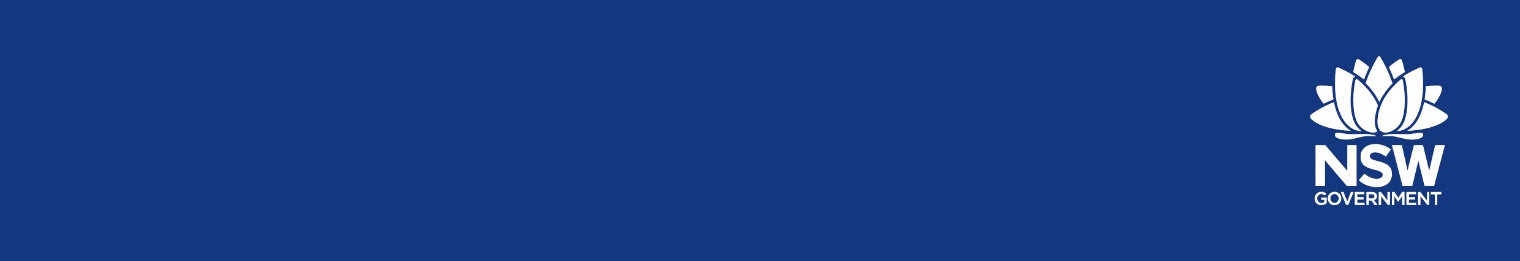 Forest Operation PlanPrivate Native Forestry Code of Practice for Northern NSWThis template sets out the information you need to record for a Forest Operation Plan (FOP)that complies with the Private Native Forestry Code of Practice for Northern NSW.Refer to the FOP Guidelines.Throughout this document you will see references to the FOP Guidelines. The Guidelines that accompany this FOP template explain what you have to do with the FOP once it is complete, and contain background information, extra instructions, tips and examples to help you answer the questions set out in this template.Contact your local private native forestry officer or call the Environment Protection Authority on 131 555 if you have any questions about what you have to do, or if you would like help completing this FOP.To help you identify this FOP:What is the name of the landholding this FOP applies to? On what date was this FOP completed?Amendments to the FOPIf you need to amend this FOP after it has been completed, record the changes here:ContentsFOP map checklist 	31	Property Vegetation Plan 	42	Forest operation planning and management 	42.1	Landowner’s details 	42.2	Property details 	42.3	Forest inventory 	52.4	History of forest disturbance 	64	Protection of the environment 	104.1	Protection of landscape features of environmental and cultural significance 	104.2	Protection of habitat and biodiversity 	104.3	Minimising damage to retained trees and native vegetation 	114.4	Drainage feature protection 	11Appendix: Listed species 	26Management actions for listed species 	26Tree marking checklist 	29FOP sign off 	30Working with a Contractor 	30Others who will work on site 	31Landowner’s declaration 	31Who completed this FOP? 	31FOP map checklistRefer to the FOP Guidelines page 9.Features shown on the FOP base mapCheck that the FOP base map (supplied by the EPA) shows the location of the following features, where they are present in the FOP area:x	Prescribed streams (see the FOP Guidelines page 16)x	First, second and third order streamsx	Areas where annual rainfall erosivity is equal to or greater than 6000x	Rainforestx	Old growth forestx	Known record sites of listed threatened species.Features you need to add to the FOP mapMark the following additional features on the FOP map if they are present in the FOP area: The location and boundaries of the FOP area, if this is different from the PNF PVP areaForest types (according to the ‘Broad forest types’ listed in the Code Table A) HeathlandRocky outcropsCliffs, caves, tunnels and disused mine shafts (excluding open pits less than 3 m deep) Aboriginal objects or placesListed heritage sitesDispersible and highly erodible soilsNew and existing roads*New and existing drainage feature crossings*Log dumps (referred to in the Code as ‘log landings’) Portable mill sitesSite evidence of listed threatened species, if you find this during the forest operations* Before you mark roads or crossings on the map, refer to section 5.1 of this FOP template. The names and numbers you use on the map should be the same as the names and numbers you use in the tables.You also need to mark the following features on the FOP map. Check the sketch map that the EPA sent you as part of the PVP application process – this may show indicative locations for these features:WetlandsSteep slopesAreas of existing mass movement1	Property Vegetation PlanRefer to the FOP Guidelines page 9.What is the Private Native Forestry Property Vegetation Plan number (PNF PVP no.)?2	Forest operation planning and managementRefer to the FOP Guidelines page 9.2.1  Landowner’s detailsWhat is the name of the primary landowner? Phone number:Mobile number:2.2  Property detailsWhat is the property address?What are the property’s Deposited Plan (DP) numbers and Lot numbers for the FOP area?2.3  Forest inventoryRefer to the FOP Guidelines page 10.The table below lists the main types of forest that are present in this area of Northern NSW (these are referred to in the Code as ‘broad forest types’).x	Tick the broad forest types that are present in the FOP area.x	Use this table to describe the forest condition and species mix for each broad forest type in the FOP area.x	If you haven’t already done so, mark up the FOP map so it shows the area covered by each broad forest type.2.4  History of forest disturbanceRefer to the FOP Guidelines page 11.Use the table below to briefly describe what you know about how the forest has been disturbed in the past. Disturbances include harvesting, fire and grazing. The time intervals used in this table as drop-down options– ‘Last 10 years’, ‘10 to 25 years ago’ etc. – are just suggestions. Use other time intervals if appropriate.Are there any other types of disturbance that have affected the current condition of the forest? If so, briefly describe them here:3	Silvicultural operationsRefer to the Guidelines page 12. Harvesting must be carried out in compliance with the Code section 3.3.1  Forest operationsWhich of the following forest operations will be carried out? Tick all that apply.Commercial timber harvestingNon-commercial silvicultural activitiesRegeneration and restocking activities, e.g. prescribed burning, soil disturbance, seeding, etc. Construction or maintenance of roads, crossings or tracks3.2  Harvesting techniqueWhich silvicultural techniques will be used? Tick all that apply.Single tree selectionThinningAustralian group selection3.3  Timber products to be harvestedWhich of the following products will be harvested? Tick all that apply.Large sawlogsVeneer or plywood logsPoles or girders Small sawlogs Salvage logsPulpwood or wood chipsFencing products (e.g. posts, rails, stays) SleepersFirewoodOther products:3.4  Timber species to be harvestedWhich of the following species will be harvested? Tick all that apply.Bloodwood Brown barrel Brush box Coastal blackbutt Flooded gum Forest red gum Grey boxGrey gumGrey ironbarkManna gum Messmate Mountain gumNew England blackbuttRed ironbark Red mahogany Red stringybarkSilvertop stringybarkSpotted gumSydney blue gum Tallowwood TurpentineWhite mahoganyOther species:3.5  Harvesting methods and equipmentWhich of the following harvesting methods and equipment will be used? Tick all that apply.Manual fellingMechanised fellingSnigging or extraction using a forwarderSnigging or extraction using a dozerSnigging or extraction using a skidder or rubber-tyred tractorLog landing and loading using an excavatorLog landing and loading using a forwarderLog landing and loading using a skidder, dozer or log loaderOther equipment or methods:3.6  Stand heights and stand basal areasRefer to the Guidelines page 13. Harvesting limits must comply with the Code sections 3.1 and 3.2. Use the table below to record stand heights and stand basal areas for each broad forest type in the FOParea.Note:  ‘(< 25 m)’ means where the stand height is less than 25 m,and	‘( 25 m)’ means where the stand height is equal to or greater than 25 m.3.7  Regeneration and stockingRefer to the Guidelines page 14. The minimum stand stocking levels which must be achieved within24 months of a harvesting or thinning event are set out in the Code section 3.3.If additional activities will be carried out to promote regeneration (i.e. in addition to harvesting) list them here:4	Protection of the environment4.1  Protection of landscape features of environmental and cultural significanceRefer to the Guidelines page 14. Certain landscape features must be protected in accordance with theCode section 4.1. These features trigger the protection requirements listed in the Code Table C. Which of the following landscape features are present in the FOP area? Tick all that apply.Endangered ecological communitiesEndangered populations Vulnerable ecological communities RainforestOld growth forest Wetlands HeathlandRocky outcropsCliffs, caves, tunnels and disused mine shafts (excluding open pits less than 3 m deep) Steep slopesAboriginal objects or places (if you’re not sure, check with your local National Parks and WildlifeService office)Listed heritage sites (if you’re not sure, check with your local council) Areas of existing mass movementDispersible and highly erodible soilsCheck that these features are marked on the FOP map.4.2  Protection of habitat and biodiversityRefer to the Guidelines page 14. Certain trees must be retained in accordance with the Code section 4.2. If there are not enough hollow bearing trees, extra recruitment trees must be retained from the ‘next cohort’ (see Guidelines) so the total number of hollow bearing and recruitment trees in each 2-hectare area is 20 (or more) and complies with the Code Table D.How will you indicate on site which trees have to be retained? Tick one or both of the following options, and provide extra information if necessary.Trees to be retained will be marked as set out in the tree marking checklist at the end of this FOP. Trees to be retained will be indicated as follows:4.3  Minimising damage to retained trees and native vegetationRefer to the Guidelines page 16. All the trees that have to be retained are defined by the Code as‘protected trees’. Trees must be protected in accordance with the Code section 4.3.Which of the following plant species, also defined as ‘protected trees’, are present in the FOP area?Grass tree (Xanthorrheoa) Forest oak (Allocasuarina) BanksiaHow will you indicate on site which trees have to be protected? Tick one or both of the following options,and provide extra information if necessary.Trees to be protected will be marked as set out in the tree marking checklist at the end of this FOP.Trees to be protected will be indicated as follows:How will you minimise damage to protected trees?4.4  Drainage feature protectionRefer to the Guidelines page 16. Drainage features (also referred to in the Code as ‘streams’ and including dry drainage features) must be protected in accordance with the Code section 4.4. Forest operations must not occur in riparian exclusion zones (see the Code Table F) except for the purpose of crossing drainage features.Check that the FOP map shows the location of all the mapped first, second and third order streams and prescribed streams in the FOP area.5	Construction and maintenance of forest infrastructureRefer to the Guidelines page 17. Infrastructure used in the forest operations must comply with the Code section 5.5.1  Construction and maintenance of roads (and crossings)New roadsRefer to the Guidelines page 18. All new roads that will be constructed and used in the forest operations must comply with the Code section 5.1.x	Use the table below to provide details about how new roads will comply with the Code. Include all new roads that will be used in the forest operations.x	More than one new road can be listed in each column of the table provided that the management prescriptions are the same for these roads.x	The table is provided twice in this form to allow you to report on up to four new roads (or groups of new roads). If you need to report on more roads than this, open the template a second time and fill in as many extra pages as you need to fully complete the table. When you are finished, print these extra pages out, identify them clearly, and insert them in order along with the other completed FOP template pages.x	Check that the roads are shown on the FOP map using the same names or numbers used in this table.Does this table continue on extra pages?	Yes	NoExisting roadsRefer to the Guidelines page 21. All existing roads that will be used in the forest operations must be maintained and, if necessary, upgraded so they comply with the Code section 5.1.x	Use the table below to provide details about how existing roads will be maintained or upgraded so they comply with the Code. Include all existing roads that will be used in the forest operations.x	More than one existing road can be listed in each column of the table provided that the management prescriptions are the same for these roads.x	The table is provided twice in this form to allow you to report on up to four existing roads (or groups of existing roads). If you need to report on more roads than this, open the template a second time and fill in as many extra pages as you need to fully complete the table. When you are finished, print these extra pages out, identify them clearly, and insert them in order along with the other completed FOP template pages.x	Check that the roads are shown on the FOP map using the same names or numbers used in this table.Does this table continue on extra pages?	Yes	NoNew drainage feature crossings (e.g. bridges, causeways or culverts)Refer to the Guidelines page 23. All new crossings that will be constructed and used in the forest operations must comply with the Code section 5.1.2.x	Use the table below to provide details about how new crossings will comply with the Code. Include all new crossings that will be used in the forest operations.x	The table is provided twice in this form to allow you to report on up to four new drainage feature crossings. If you need to report on more crossings than this, open the template a second time and fill in as many extra pages as you need to fully complete the table. When you are finished, print these extra pages out, identify them clearly, and insert them in order along with the other completed FOP template pages.x	Check that the crossings are shown on the FOP map using the same names or numbers used in this table.Existing drainage feature crossingsRefer to the Guidelines page 25. All existing crossings that will be used in the forest operations must be maintained and, if necessary, upgraded so they comply with the Code section 5.1.2.x	Use the table below to provide details about how existing crossings will be maintained or upgraded so they comply with the Code. Include all existing crossings that will be used in the forest operations.x	The table is provided twice in this form to allow you to report on up to four existing drainage feature crossings. If you need to report on more crossings than this, open the template a second time and fill in as many extra pages as you need to fully complete the table. When you are finished, print these extra pages out, identify them clearly, and insert them in order along with the other completed FOP template pages.x	Check that the crossings are shown on the FOP map using the same names or numbers used in this table.5.2  Log landings, portable mill sites and snig tracksRefer to the Guidelines page 26. Log dumps (referred to in the Code as ‘log landings’), portable mill sites and snig tracks must be used and maintained in accordance with the Code section 5.2.Check that the FOP map shows the location of all the log dumps and portable mill sites that will be used in the forest operations.Wet weather limitationsDo the specific provisions set out in the Code section 5.2.3 (2) apply to this FOP?	Yes	NoIf yes, harvesting must not take place in areas where ground slopes are equal to or greater than 20 degrees and where the annual rainfall erosivity is equal to or greater than 6000 – as marked on the FOP map – during December, January, February or March.Appendix: Listed speciesRefer to the Guidelines page 26. Threatened plants and animals must be protected in accordance withthe Code Appendix: Listed species ecological prescriptions.If you find site evidence of listed species during the forest operations, you need to make sure the Code provisions to protect the listed species are complied with. You may need to amend this FOP. Check with the EPA if you are not sure what to do.Use the table below to describe the specific management actions that will be carried out to protect listed species.Note: This table must not include the names of known records of listed species (this information is protected by a licence agreement with the EPA). However, the locations of listed species record sites (see Guidelines) are shown on the FOP base map supplied by the EPA, and each record site needs to be included in the table. Names of species identified through site evidence can be included in the table.The table is provided twice in this form to allow you to report on management actions for up to four listed species. If you need to report on more species than this, open the template a second time and fill in as many extra pages as you need to fully complete the table. When you are finished, print these extra pages out, identify them clearly, and insert them in order along with the other completed FOP template pages.Check the map: Make sure the numbers you use to describe the record sites in the table are also used on the FOP map.Does this table continue on extra pages?	Yes	NoTree marking checklistIf you will be using tree marking, which of the following marks will you use? Tick all that apply.If you will be using other types of tree marking, describe or illustrate them here:FOP sign offWorking with a ContractorIf the work is to be carried out by a Contractor:x	You must fully brief the Contractor on the requirements set out in this FOP before work starts.x	You must give the Contractor a copy of this FOP and ask them and all crew members to read, sign and date it, before work starts.x	All people signing this FOP must be fully aware that by signing the FOP they are legally bound to comply with the Private Native Forestry Code of Practice for Northern NSW.x	You must make sure that anyone else who will work on the site is fully briefed on the requirements set out in this FOP before work starts.x	You must make sure the Contractor and anyone who will work on the site is familiar with the physical features of the FOP area and any boundaries and exclusion zones.x	A copy of this FOP must be available on site during operations.x	The Contractor must notify you immediately if there are any operational changes that require this FOP to be amended. Amendments must be noted on this FOP.Contractor’s declarationI, the person contracted to carry out the forest operations set out in this plan, certify that I have read and understand the requirements of this Forest Operation Plan (FOP).I, and any people working on my behalf, will carry out the work in accordance with this FOP and with thePrivate Native Forestry Code of Practice for Northern NSW. I will have a copy of this FOP on site during the operations.I will notify the landowner immediately if there are any operational changes that require this FOP to be amended.Name:Signature:	Date:Others who will work on siteAny person who will work on site during any stage of the forest operations must read, sign and date thisFOP:Signature:	Date: Signature:	Date:Signature:	Date:Signature:	Date:Signature:	Date:Signature:	Date:Signature:	Date:Note: All new crew members who join the team during the operations, including workers such as truck drivers, must also read, sign and date this FOP (but this does not have to be written up as an amendment to the FOP).Landowner’s declarationNote: Where there are joint landowners, this declaration may be signed by a single landowner only where that landowner has the authority to sign on behalf of all landowners.I, the landowner, declare that I have read and understand all the requirements set out in this ForestOperation Plan (FOP).Signature:	Date:Who completed this FOP?Name of person who completed this FOP:Signature:	Date: Phone no.:	Mobile no.:EPA 2013/0047ISBN 978 1 74293 993 3January 2013Date of amendmentWhat needs to be added or changed?Which section of theFOP does this apply to?3Silvicultural operations 	73.1Forest operations 	73.2Harvesting technique 	73.3Timber products to be harvested 	73.4Timber species to be harvested 	83.5Harvesting methods and equipment 	83.6Stand heights and stand basal areas 	93.7Regeneration and stocking 	95Construction and maintenance of forest infrastructure 	125.1Construction and maintenance of roads (and crossings) 	125.2Log landings, portable mill sites and snig tracks 	26DP numbers:Lot numbers:Broad forest typeForest conditionSpecies mixTablelands hardwoodTablelands ashSpotted gumNorth coast dry mixed hardwoodNorth coast moist mixed hardwoodNorth coast flooded gumNorth coast blackbuttWhen didthe disturbance occur?Harvesting history: target species, products taken and harvesting intensityFire history:fuel reduction or bushfireGrazing historyLast 10 yearsIf other specify here:Last 10 yearsIf other specify here:Last 10 yearsIf other specify here:Broad forest typeStand height (m)Estimated stand basal area (m2/ha)Minimum stand basal area from Code Table A (m2/ha)Tablelands hardwood(< 25 m)12Tablelands hardwood( 25 m)16Tablelands ash(< 25 m)12Tablelands ash( 25 m)16Spotted gum(< 25 m)12Spotted gum( 25 m)16North coast dry mixed hardwood(< 25 m)12North coast dry mixed hardwood( 25 m)16North coast moist mixed hardwood(< 25 m)12North coast moist mixed hardwood( 25 m)16North coast flooded gum(< 25 m)12North coast flooded gum( 25 m)18North coast blackbutt(< 25 m)14North coast blackbutt( 25 m)18New roadsNew roadsNew roadsNew road name or number:Will clearing be required?Yes	NoYes 	NoIf yes, describe the clearing required:How will groundcover be established over cleared areas?Groundcover will be established through natural regeneration.Groundcover will be established as follows:Groundcover will be established through natural regeneration.Groundcover will be established as follows:Will the road grade exceed10 degrees?Yes 	NoYes 	NoIf yes, the reason for the grade being greater than 10 degrees (but no more than15 degrees) is:Is any section of the road located on ground with a slope greater than 25 degrees?Yes 	NoYes 	NoHow will fill or cut batters be stabilised?How will soil erosion on roads be prevented?Maintaining vegetation cover Establishing grass cover Crossfall or shapingDrainage structuresMaintaining vegetation cover Establishing grass cover Crossfall or shapingDrainage structuresNew roadsNew roadsNew roadsNew road name or number:How will drainage be provided (e.g. what types of drainage structures will be used)?Will the road be stabilised and allowed to revegetate after this forest operation?Yes	NoYes	NoNew roadsNew roadsNew roadsNew road name or number:Will clearing be required?Yes	NoYes	NoIf yes, describe the clearing required:How will groundcover be established over cleared areas?Groundcover will be established through natural regeneration.Groundcover will be established as follows:Groundcover will be established through natural regeneration.Groundcover will be established as follows:Will the road grade exceed10 degrees?Yes	NoYes	NoIf yes, the reason for the grade being greater than 10 degrees (but no more than15 degrees) is:Is any section of the road located on ground with a slope greater than 25 degrees?Yes	NoYes	NoHow will fill or cut batters be stabilised?How will soil erosion on roads be prevented?Maintaining vegetation cover Establishing grass cover Crossfall or shapingDrainage structuresMaintaining vegetation cover Establishing grass cover Crossfall or shapingDrainage structuresNew roadsNew roadsNew roadsNew road name or number:How will drainage be provided (e.g. what types of drainage structures will be used)?Will the road be stabilised and allowed to revegetate after this forest operation?Yes	NoYes	NoExisting roadsExisting roadsExisting roadsExisting road name or number:Will clearing be required?Yes	NoYes	NoIf yes, describe the clearing required:How will groundcover be established over cleared areas?Groundcover will be established through natural regeneration.Groundcover will be established as follows:Groundcover will be established through natural regeneration.Groundcover will be established as follows:How will soil erosion on roads be prevented?Maintaining vegetation cover Establishing grass cover Crossfall or shapingDrainage structuresMaintaining vegetation cover Establishing grass cover Crossfall or shapingDrainage structuresIs the road surface shaped for infall or outfall?Infall	OutfallInfall	OutfallDoes the current (pre- harvest) road condition comply with the Code?Yes	NoYes	NoIf not, what maintenance or upgrading work will be carried out to bring the road up to the Code standard?Existing roadsExisting roadsExisting roadsExisting road name or number:Is the existing drainage up to standard with the Code?Yes	NoYes	NoHow will drainage be provided (e.g. what types of drainage structures will be used)?Are fill and cut batters currently stable?Yes	NoYes	NoIf they are not stable, what work will be carried out to stabilise them?Will the road be stabilised and allowed to revegetate after this forest operation?Yes	NoYes	NoExisting roadsExisting roadsExisting roadsExisting road name or number:Will clearing be required?Yes	NoYes	NoIf yes, describe the clearing required:How will groundcover be established over cleared areas?Groundcover will be established through natural regeneration.Groundcover will be established as follows:Groundcover will be established through natural regeneration.Groundcover will be established as follows:How will soil erosion on roads be prevented?Maintaining vegetation cover Establishing grass cover Crossfall or shapingDrainage structuresMaintaining vegetation cover Establishing grass cover Crossfall or shapingDrainage structuresIs the road surface shaped for infall or outfall?Infall	OutfallInfall	OutfallDoes the current (pre- harvest) road condition comply with the Code?Yes	NoYes	NoIf not, what maintenance or upgrading work will be carried out to bring the road up to the Code standard?Existing roadsExisting roadsExisting roadsExisting road name or number:Is the existing drainage up to standard with the Code?Yes	NoYes	NoHow will drainage be provided (e.g. what types of drainage structures will be used)?Are fill and cut batters currently stable?Yes	NoYes	NoIf they are not stable, what work will be carried out to stabilise them?Will the road be stabilised and allowed to revegetate after this forest operation?Yes	NoYes	NoNew drainage feature crossingsNew drainage feature crossingsNew drainage feature crossingsNew crossing name or number:What type of structure will be used (e.g. bridge, causeway, culvert)?What material will be usedfor the base or surface of the crossing?What construction work will be carried out to build the crossing?What sediment and erosion control works will be carried out?How will road drainage on the crossing approaches be provided?New drainage feature crossingsNew drainage feature crossingsNew drainage feature crossingsNew crossing name or number:What type of structure will be used (e.g. bridge, causeway, culvert)?What material will be usedfor the base or surface of the crossing?What construction work will be carried out to build the crossing?What sediment and erosion control works will be carried out?How will road drainage on the crossing approaches be provided?Existing drainage feature crossingsExisting drainage feature crossingsExisting drainage feature crossingsExisting crossing name or number:What type of structure will be used (e.g. bridge, causeway, culvert)?Does the crossing comply with the Code?Yes	NoYes	NoIf not, what maintenance or upgrading work will be carried out to bring the crossing up to the Code standard?What sediment and erosion control works will be carried out?How will road drainage on the crossing approaches be provided?Existing drainage feature crossingsExisting drainage feature crossingsExisting drainage feature crossingsExisting crossing name or number:What type of structure will be used (e.g. bridge, causeway, culvert)?Does the crossing comply with the Code?Yes	NoYes	NoIf not, what maintenance or upgrading work will be carried out to bring the crossing up to the Code standard?What sediment and erosion control works will be carried out?How will road drainage on the crossing approaches be provided?Management actions for listed speciesRefer to the Guidelines page 27.Are there any known records of listed species in the FOP area?YesNoIs there any site evidence of listed species in the FOP area?YesNoManagement actions for listed speciesManagement actions for listed speciesManagement actions for listed speciesThreatened plant or animal:Record site:Record site:Does an exclusion zone apply to this species? If so, what is the exclusion zone?For plants, what % of individuals will be protected by the exclusion zone?Does a buffer zone apply to this species? If so, what is the buffer zone?Do extra tree retention measures apply to this species? If so, what are the extra retention measures?If exclusion or buffer zones apply, how have they been marked in the field?Will other management actions be carried out? If so, what are they?Management actions for listed speciesManagement actions for listed speciesManagement actions for listed speciesThreatened plant or animal:Record site:Record site:Does an exclusion zone apply to this species? If so, what is the exclusion zone?For plants, what % of individuals will be protected by the exclusion zone?Does a buffer zone apply to this species? If so, what is the buffer zone?Do extra tree retention measures apply to this species? If so, what are the extra retention measures?If exclusion or buffer zones apply, how have they been marked in the field?Will other management actions be carried out? If so, what are they?FOP area boundarySingle yellow tape or ringExclusion zone{{{ or single blue tapeRiparian buffer zoneőőMachinery exclusion zoneXLog landing or portable mill siteDStream crossing siteĽTrees to be removedx	(or a number of dots)Trees to be retained for growing on——Directional felling markĸxHabitat trees to be retainedHRecruitment trees to be retainedROther trees to be retained(including feed, roost, nest and individual species)EBoundary of Australian group selection canopy opening*Boundary of listed threatened species buffer area—— T